УТВЕРЖДАЮ                                                      Директор МКОУ «Цинитская СОШ им. Магомедова А.М.»_____________ Алиев Д.А.«_20_» ____10________2022___ г.ПЛАНпроведения объектовой тренировкиДата проведения:  20.10.2022 года 			Время проведения: 10.25 часовМесто проведения: МКОУ «Цинитская СОШ им. Магомедова А.М.»Тема: «Действия при обнаружении подозрительного предмета и совершении террористического акта» Учебные цели:1. Отработка действий руководящего состава и персонала школы в случае обнаружения взрывчатого устройства в здании учреждения2.Совершенствование навыков руководящего состава и персонала по проведению экстренной эвакуации людей из здания школы в безопасное место3. Повышение слаженности действий персонала школы в случае возникновения угрозы совершения террористического актаСостав1.Руководящий состав, персонал и учащиеся МКОУ «Цинитская СОШ им. Магомедова А.М.»Исходная обстановка и замысел проведения объектовой тренировки.Исходная обстановка.Сотрудники школы обнаружили предмет, по внешним признакам похожий на взрывное устройство.Замысел объектовой тренировки.Объектовая тренировка проводится согласно Приложению 1 с последовательной отработкой теоретических и практических вопросов:1. Обнаружение подозрительного предмета, напоминающего взрывчатое устройство2. Отработка практических навыков по эвакуации при возникновении ЧС3. Проверка наличия работников и учащихся4. Достижение слаженности в работе должностных лиц при решении задач по ликвидации ЧС                      2.   Этапы тренировки	Первый подготовительный этап - проведение занятий с сотрудниками и учащимися школы по действиям в случае обнаружения подозрительного предмета.	Второй подготовительный этап-проведение дополнительного инструктажа с персоналом и учащимисяшколы, отвечающим за состоянием систем автоматической противопожарной защиты объекта, первичных средств пожаротушения и путей эвакуации; проверка состояния запасных выходов из здания школы, первичных средств пожаротушения и путей эвакуации.	Третий этап-проведение тренировки (подача сигнала о возникновении ЧС, проведение эвакуации, организация встречи сотрудников силовых структур).	Четвертый этап - построение и проверка сотрудников, доклад директору школы о результатах проведения тренировкиПодведение итогов:	Подготовка информации по итогам подготовки и проведения тренировки, действиям руководящего состава, персонала и учащихся при угрозе совершения террористического акта (обнаружение подозрительного предмета)Приложение 1 Составляется отчет о результатах проведения объектовой тренировки:ОТЧЕТо результатах проведения объектовой тренировкиВо исполнение Плана основных мероприятий по учениям и тренировкам в МКОУ «Цинитская СОШ им. Магомедова А.М.», проводимых в 2022 году и приказа по школе от 31.08.2022 г. № 61/2 была проведена объектовая тренировка по теме «Действия руководящего состава, персонала и обучающихся в случае обнаружения подозрительного предмета, похожего на взрывное устройство»Целями тренировки ставились:Отработка действий руководящего состава , персонала и учащихсяшколы в случае обнаружения взрывного устройства в здании школы.Совершенствование навыков руководящего состава и персонала по проведению экстренной эвакуации людей из здания школы в безопасное место. Повышение слаженности действий персонала школы в случае возникновения угрозы совершения террористического акта.На тренировку были привлечены все сотрудники МКОУ «Цинитская СОШ им. Магомедова А.М.» члены педагогического коллектива- 17 человек ,5 технический персонал. Также были эвакуированы 53 учащихся.,  В ходе проведения отработаны следующие основные учебные вопросы:Обнаружение подозрительного предмета, напоминающего взрывное устройство.Отработка практических навыков по эвакуации при возникновении ЧС.Проверка наличия работников и учащихся.Достижение слаженности в работе должностных лиц при решении задач по ликвидации ЧС.В ходе тренировки достигнуты следующие результаты:Действия руководящего состава, персонала школы выполнялись в соответствии с поставленными задачами, своевременно и грамотно, с соблюдением техники безопасности. Сотрудники и учащиеся МКОУ «Цинитская СОШ им. Магомедова А.М.»покинули здание за 2 м 11сВыводы:Руководящим составом и персоналом школы были отработаны практические действия при проведении эвакуации, закреплены маршруты движения. Персонал Школы с поставленной задачей справился. Задачи, поставленные перед ОТ, выполнены. Учебная эвакуация в целом проведена организовано и быстро, общая оценка - «хорошо».Тренировка была проведена в присутствии администрации школы.Спецслужбы на тренировку не привлекались.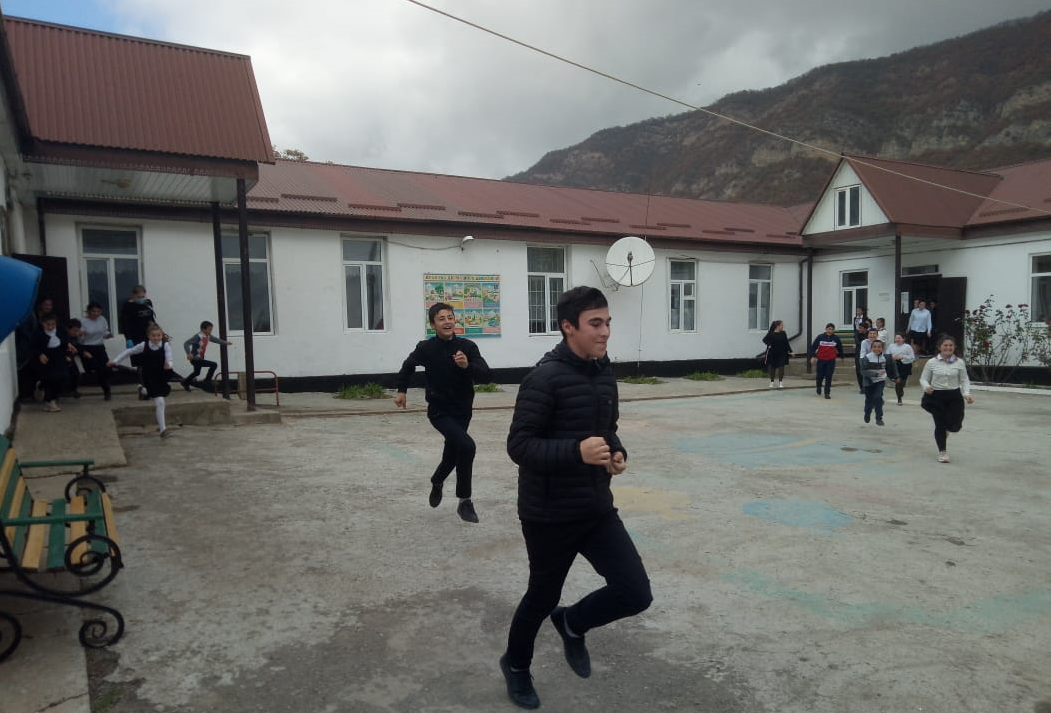 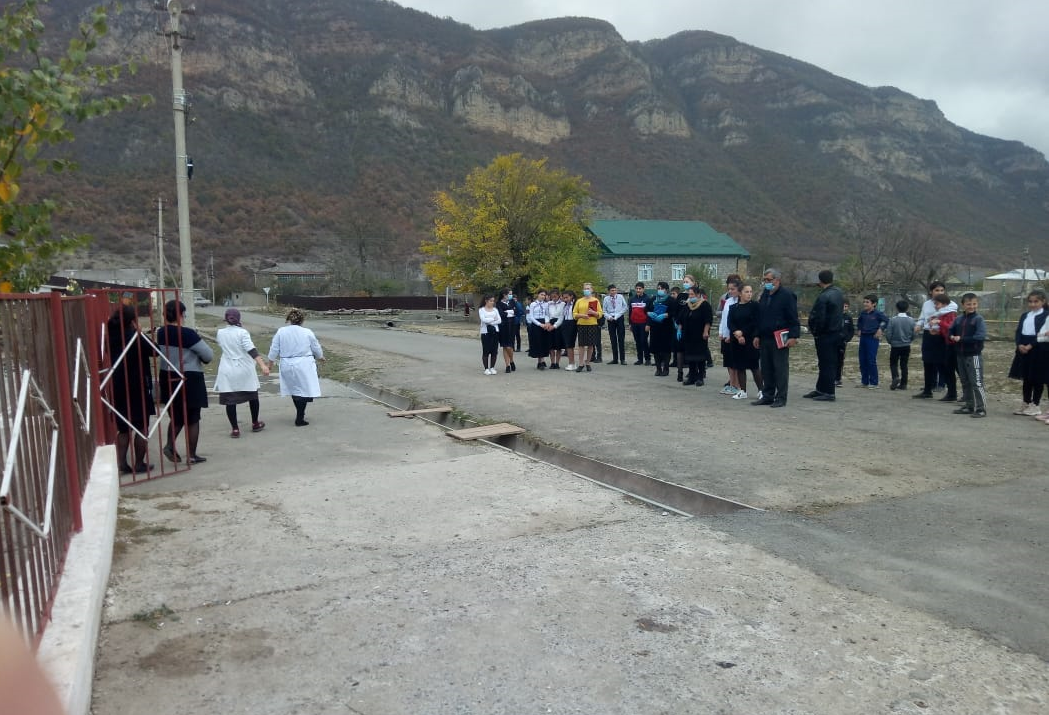 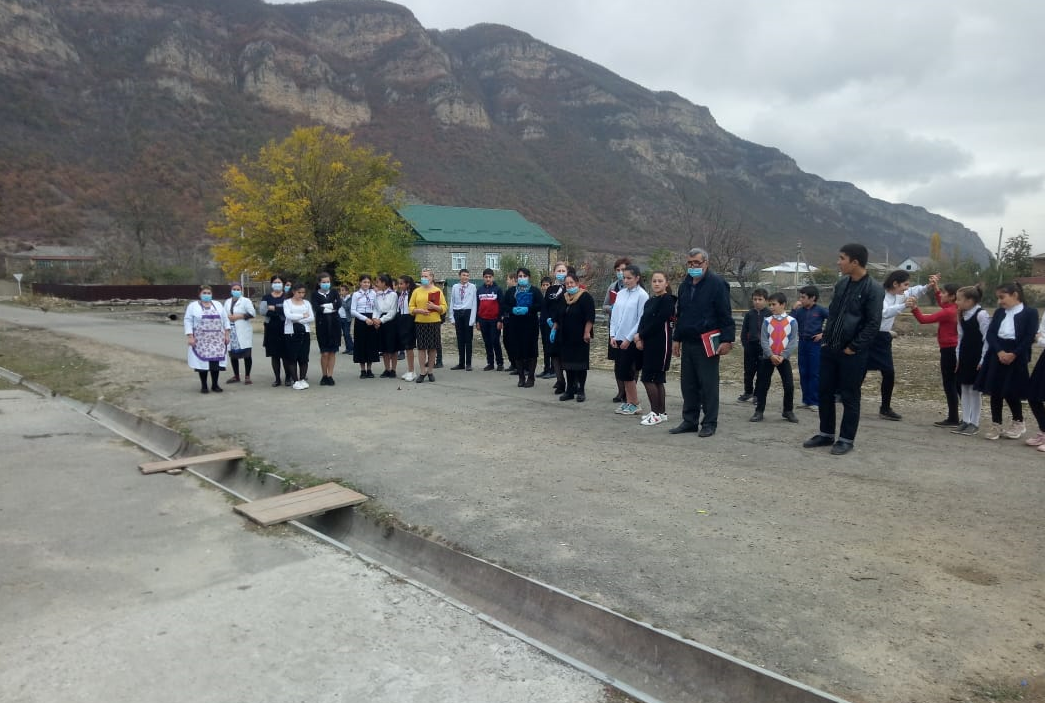 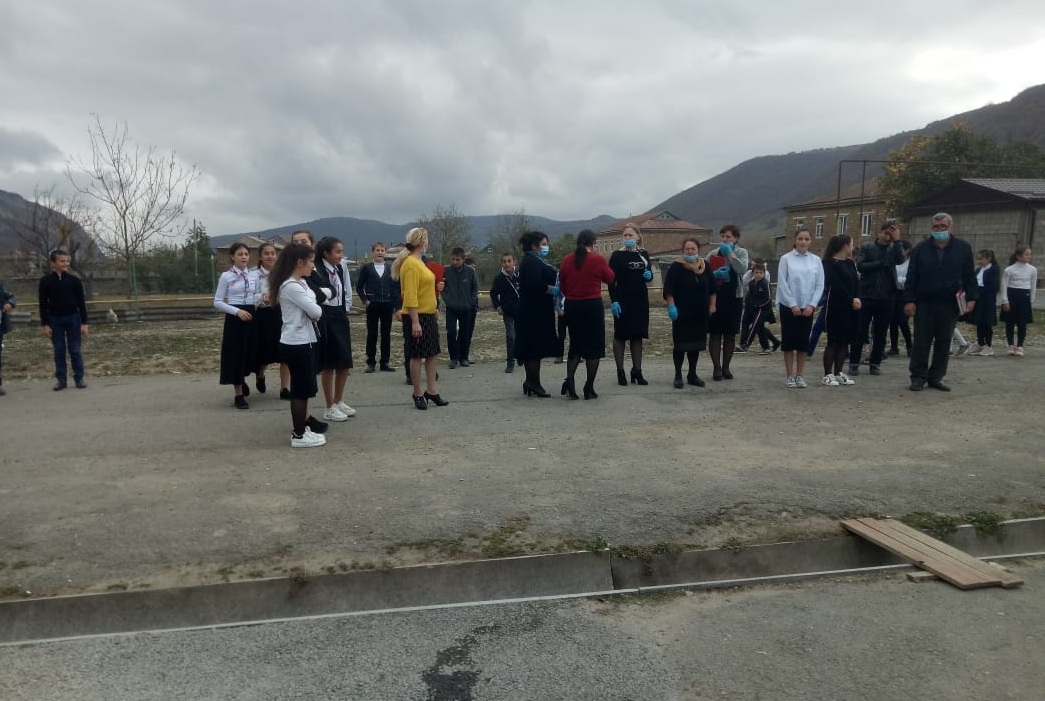 АКТотработки плана эвакуации_Муниципального казенного общеобразовательного учреждения «Цинитская СОШ им. Магомедова А.М.», расположенного по адресу:368683 РД Хивский район,село Цинит, ул Абаса Исрафилова дом 2Объектовая тренировка на тему: «Действия при обнаружении подозрительного предмета и совершении террористического акта)»_________________«20»_октября   2022гКомиссия в составе:___________________________________________________________________Председатель комиссии: директор школы    Алиев Д.А.___Члены комиссии: Таибов Г.С., Фейламазов Л.М., Рахманова Р.Р., Ибрагимов Х.И._________________________________________________________________________________Провела отработку плана эвакуации _педагогов (работников)___, обучающихся___, техперсонала __. Итого эвакуировано 75 человека.  В результате отработки проверено:1. Наличие плана эвакуации в наличии_____________________________________________2. Наличие инструкции, определяющей действия персонала по эвакуации людей при пожаре  _в наличии_____________________________________________________________3. Указано ли место эвакуации в плане__да___________________________________________4. Соответствие графической части действительности _соответствует___________________5. Наличие системы оповещения и управления эвакуацией людей при пожаре _в наличии______________________________________________________________________6. Наличие аварийного (эвакуационного) освещения в наличии______________________________________________________________________7. Наличие вывода сигнала о срабатывании автоматической пожарной сигнализации на пульт подразделения пожарной охраны_в наличии___________________________________8. Наличие на путях эвакуации знаков пожарной безопасности__в наличии______________________________________________________________________9. Наличие исправных электрических фонарей из расчета 1 фонарь на 50 человек_________10. Наличие (отсутствие) на путях эвакуации и эвакуационных выходах загромождения оборудованием, мебелью и другими предметами__загромождения отсутствуют___________________________________________________________________11. Наличие легкооткрываемых запоров на дверях эвакуационных выходов (без ключа) в наличии______________________________________________________________________12. Участие ДПД в тренировке по отработке плана эвакуации__________________________13. Максимальная протяжность путей эвакуации от наиболее удаленного помещения до ближайшего выхода наружу (в метрах) _28_________________________________________14. Время начала и конца эвакуации начало в 10ч 25м, окончание в 10 ч. 34.м_________________________________________________________________________15. Замечания по эвакуации (текстом отразить использование аварийного освещения, фонарей, носилок, использование пожарных кранов, огнетушителей и пр.)______нетСправкаО действиях работников и обучающихся в случае обнаружения подозрительного предмета, похожего на взрывное устройство. 20.10.2022гВо исполнение Плана основных мероприятий по учениям и тренировкам в МКОУ «Цинитская СОШ им. Магомедова А.М.», проводимых в 2022 году и приказа по школе от 31.08.2022 г. № 61/2 была проведена объектовая тренировка по теме «Действия при обнаружении подозрительного предмета и совершении террористического акта»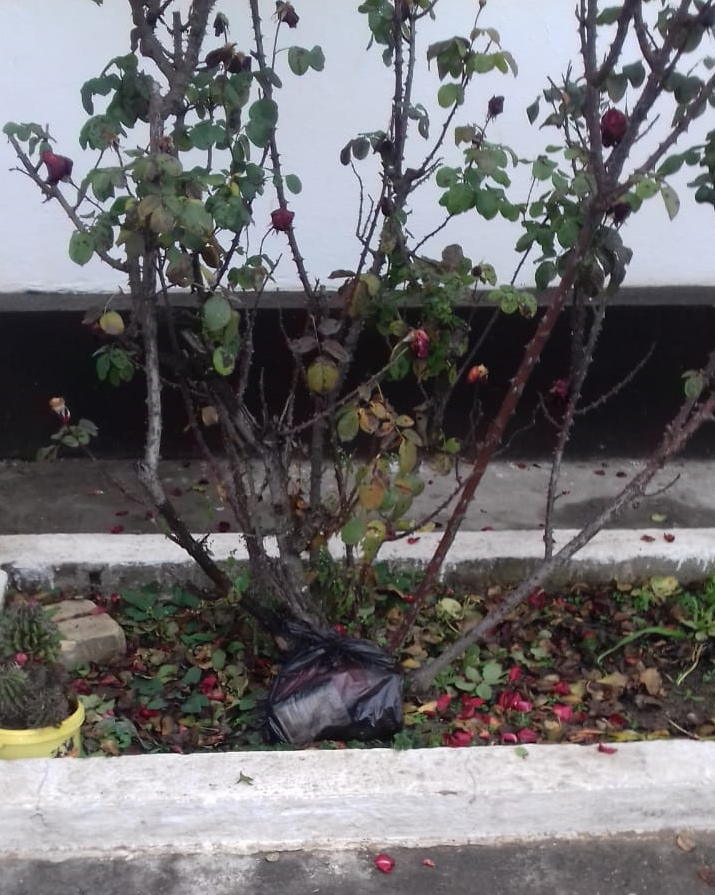 В   09.55часо в муляж взрывного устройства обнаружен уборщицей. Она увидела бесхозную, подозрительную сумку черного цвета на школьном участке возле елки. Уборщица сообщила о подозрительном пакете дежурному администратору.  Дежурный администратор доложила директору школы о подозрительном пакете с предполагаемым взрывным устройством. Директор дала команду эвакуации учащихся сотрудников школы из здания школыВремя эвакуации работников и учащихся составило 03м.25с с момента указания директора о срочной эвакуации.Целями тренировки ставились:Отработка действий руководящего состава , персонала и учащихся школы в случае обнаружения взрывного устройства в здании школы.Совершенствование навыков руководящего состава и персонала по проведению экстренной эвакуации людей из здания школы в безопасное место. Повышение слаженности действий персонала школы в случае возникновения угрозы совершения террористического акта.На тренировку были привлечены все сотрудники МКОУ «Цинитская СОШ им. Магомедова А.М.» 17 человек – члены педагогического коллектива,  5- технический персонал. Также были эвакуированы 53 учащихся.В ходе проведения отработаны следующие основные учебные вопросы:Обнаружение подозрительного предмета, напоминающего взрывное устройство.Отработка практических навыков по эвакуации при возникновении ЧС.Проверка наличия работников и учащихся.Достижение слаженности в работе должностных лиц при решении задач по ликвидации ЧС.Место	проведения:	здание	школы,	по	адресу:368685, РД Хивский район, село Цинит, ул Абаса Исрафилова дом 1Время проведения тренировки:По плану–10ч 25 минут, фактически–3 м17с.Метод проведения:практическоезанятие.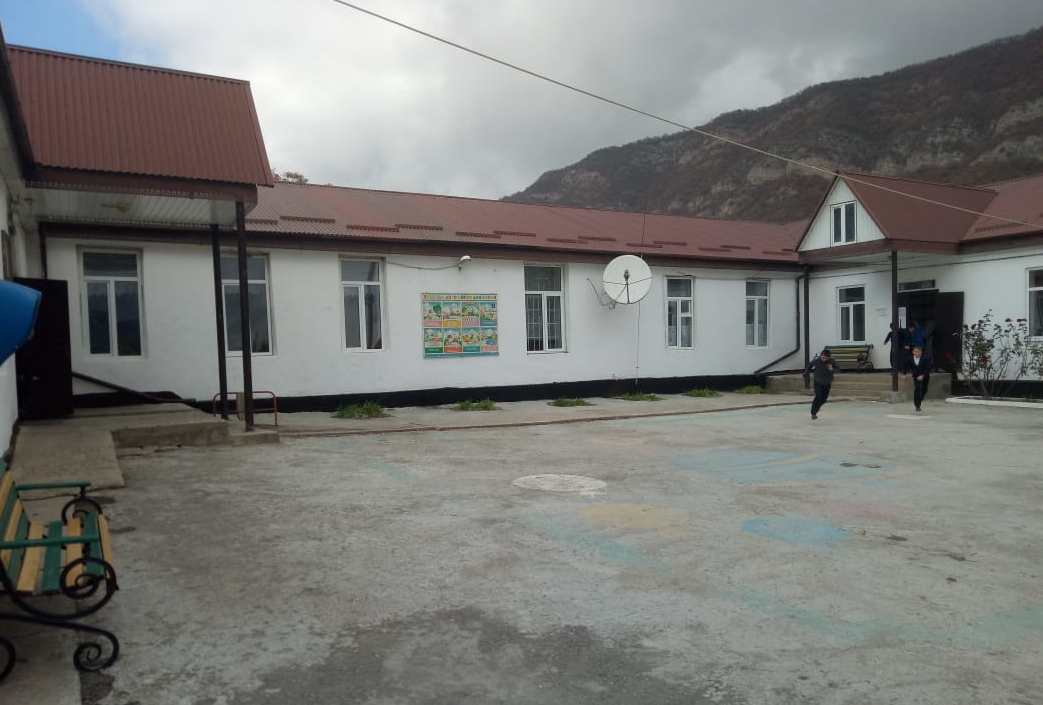 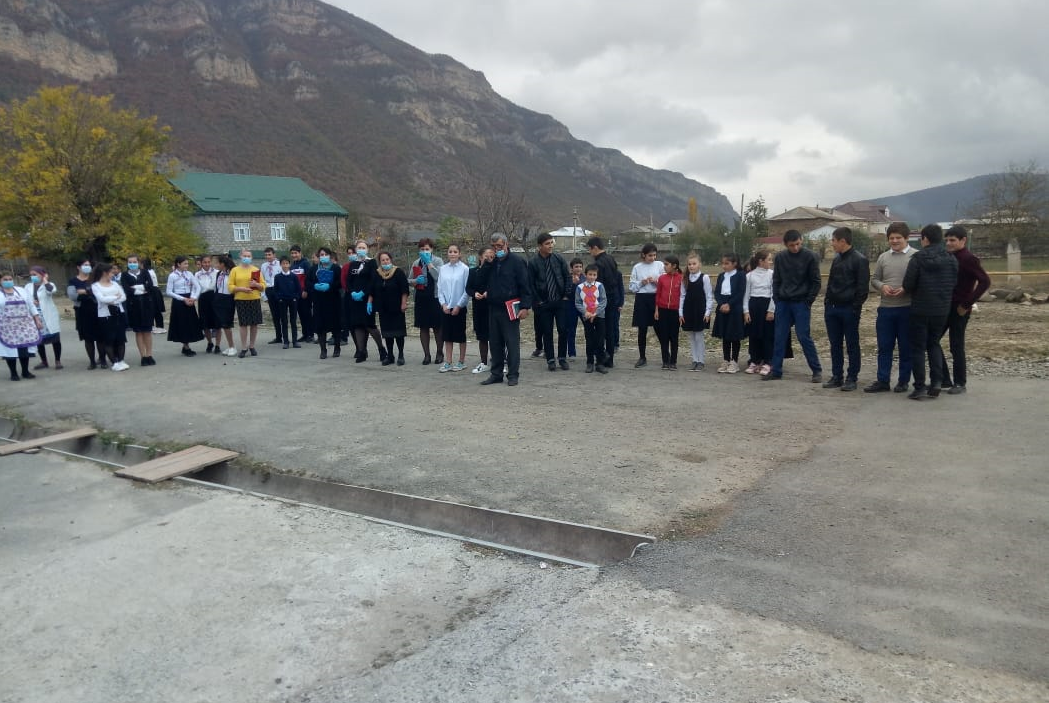 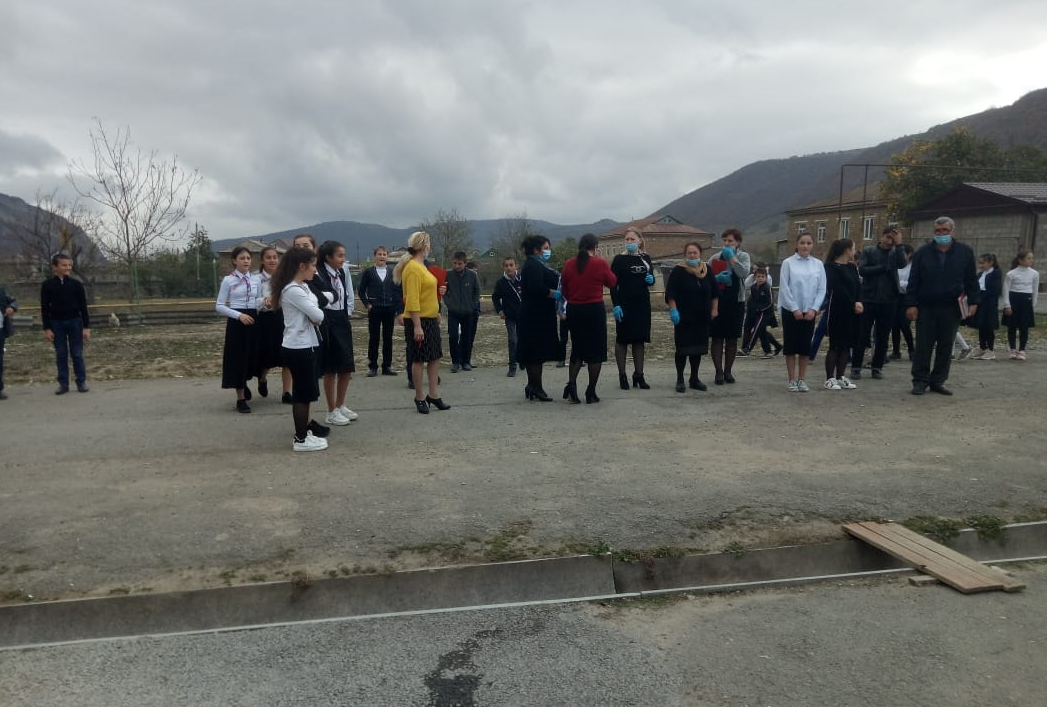 В ходе тренировки достигнуты следующие результаты:Действия руководящего состава, персонала школы выполнялись в соответствии с поставленными задачами, своевременно и грамотно, с соблюдением техники безопасности. Сотрудники и учащиеся МКОУ «МКОУ «Цинитская СОШ им. Магомедова А.М.»» покинули здание за 23 м. 17 с. Выводы:Руководящим составом и персоналом школы были отработаны практические действия при проведении эвакуации, закреплены маршруты движения. Персонал Школы с поставленной задачей справился. Задачи, поставленные перед ОТ, выполнены. Учебная эвакуация в целом проведена организовано и быстро, общая оценка - «хорошо».Тренировка была проведена в присутствии администрации школы.Спецслужбы на тренировку не привлекались.ВремяУчебные вопросыДействия руководителя тренировкиДействияобучаемых10.25Обнаружение подозрительного предмета, напоминающего взрывное устройствоРазмещение постороннего предмета, напоминающего взрывное устройство на школьной площадкеОжидание сигнала об обнаружении на территории школы предмета похожего на взрывное устройство.Лицо, обнаружившее предмет, напоминающий взрывное устройство сообщает через посредника о находке дежурному администратору. Дежурный администратор определяет достоверность возникновения опасности.Принимаются меры к ограждению подозрительного предмета и недопущению к нему людей. С помощью звукового оповещения людей о пожаре и посыльными оповещаются работники и обучающиеся школы о пожаре10.27 – 10.30Эвакуация людей из зданияДает команду на эвакуацию людей из зданияКонтролирует действия работников и обучающихся по эвакуации из здания Открываются все эвакуационные выходыОбучающиеся под руководством учителей быстро, без паники и суеты одеваются и эвакуируются из здания согласно схеме эвакуации с учетом перекрытия эвакуационных выходов, расположенных вблизи предмета, напоминающего взрывное устройствоПроверяется отсутствие людей во всех помещениях 10.31. – 10.34Проверка наличия работников и обучающихсяДает команду на проверку наличия работников и обучающихсяПринимает доклады о наличии людейУчителя на места сбора по спискам проверяют наличие детей и докладывают руководителю тренировки